Piła dn.10.05.2023 r.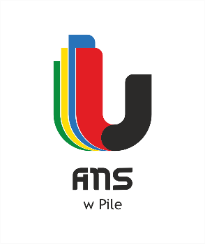 AG-DŁ-2240/8/01/23Modyfikacja SWZDotyczy: „Przebudowa oświetlenia zewnętrznego oraz ciągu komunikacyjnego z funkcją drogi pożarowej przy budynku – Dom Studenta ANS w Pile”Zgodnie z art. 137 ust. 1 ustawy z dnia 11 września 2019 r. Prawo zamówień publicznych
(Dz. U. z 2019 r., poz. 2019 ze zm.) Zamawiający dokonuje zmian w specyfikacji warunków zamówieniaW swz jest: Załącznik nr nr 1 – Formularz ofertowyW pkt. 15 ppkt. 7 myślnik pierwszyminimum jedną (1) osobą posiadającą uprawnienia budowlane do kierowania robotami budowlanymi w specjalności konstrukcyjno –budowlanej bez ograniczeń, która będzie pełniła funkcję kierownika budowy (robót).W swz winno być:Załącznik nr nr 1 – Formularz ofertowyW pkt. 15 ppkt. 7 myślnik pierwszyminimum jedną (1) osobą posiadającą uprawnienia budowlane do kierowania robotami budowlanymi w specjalności konstrukcyjno – budowlanej bez ograniczeń lub specjalności inżynieryjnej drogowej bez ograniczeń , która będzie pełniła funkcję kierownika budowy (robót).Modyfikacja zostaje dołączona do swz i stanowi jej integralną część. Zamawiający dołącza poprawiony załącznik nr 1. W przypadku, gdy wykonawca do ofert załączy dotychczasowy załącznik nr 1 do swz, będzie to również uznawane jako skutecznie złożona oferta. 						           (-) Dorota Łuczkowska						   starszy specjalista ds. administracji